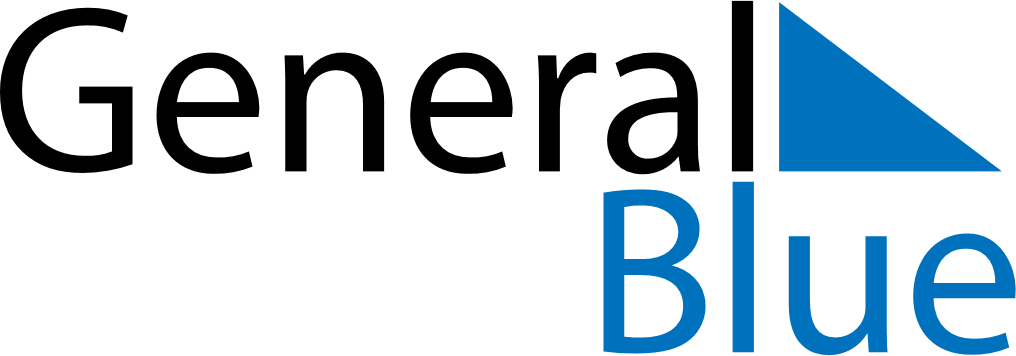 July 2024July 2024July 2024July 2024July 2024July 2024Mores, Sardinia, ItalyMores, Sardinia, ItalyMores, Sardinia, ItalyMores, Sardinia, ItalyMores, Sardinia, ItalyMores, Sardinia, ItalySunday Monday Tuesday Wednesday Thursday Friday Saturday 1 2 3 4 5 6 Sunrise: 5:57 AM Sunset: 8:59 PM Daylight: 15 hours and 1 minute. Sunrise: 5:58 AM Sunset: 8:59 PM Daylight: 15 hours and 0 minutes. Sunrise: 5:58 AM Sunset: 8:58 PM Daylight: 15 hours and 0 minutes. Sunrise: 5:59 AM Sunset: 8:58 PM Daylight: 14 hours and 59 minutes. Sunrise: 6:00 AM Sunset: 8:58 PM Daylight: 14 hours and 58 minutes. Sunrise: 6:00 AM Sunset: 8:58 PM Daylight: 14 hours and 57 minutes. 7 8 9 10 11 12 13 Sunrise: 6:01 AM Sunset: 8:57 PM Daylight: 14 hours and 56 minutes. Sunrise: 6:01 AM Sunset: 8:57 PM Daylight: 14 hours and 55 minutes. Sunrise: 6:02 AM Sunset: 8:57 PM Daylight: 14 hours and 54 minutes. Sunrise: 6:03 AM Sunset: 8:56 PM Daylight: 14 hours and 53 minutes. Sunrise: 6:03 AM Sunset: 8:56 PM Daylight: 14 hours and 52 minutes. Sunrise: 6:04 AM Sunset: 8:55 PM Daylight: 14 hours and 51 minutes. Sunrise: 6:05 AM Sunset: 8:55 PM Daylight: 14 hours and 50 minutes. 14 15 16 17 18 19 20 Sunrise: 6:06 AM Sunset: 8:54 PM Daylight: 14 hours and 48 minutes. Sunrise: 6:06 AM Sunset: 8:54 PM Daylight: 14 hours and 47 minutes. Sunrise: 6:07 AM Sunset: 8:53 PM Daylight: 14 hours and 46 minutes. Sunrise: 6:08 AM Sunset: 8:53 PM Daylight: 14 hours and 44 minutes. Sunrise: 6:09 AM Sunset: 8:52 PM Daylight: 14 hours and 43 minutes. Sunrise: 6:10 AM Sunset: 8:51 PM Daylight: 14 hours and 41 minutes. Sunrise: 6:11 AM Sunset: 8:51 PM Daylight: 14 hours and 40 minutes. 21 22 23 24 25 26 27 Sunrise: 6:11 AM Sunset: 8:50 PM Daylight: 14 hours and 38 minutes. Sunrise: 6:12 AM Sunset: 8:49 PM Daylight: 14 hours and 36 minutes. Sunrise: 6:13 AM Sunset: 8:48 PM Daylight: 14 hours and 35 minutes. Sunrise: 6:14 AM Sunset: 8:47 PM Daylight: 14 hours and 33 minutes. Sunrise: 6:15 AM Sunset: 8:47 PM Daylight: 14 hours and 31 minutes. Sunrise: 6:16 AM Sunset: 8:46 PM Daylight: 14 hours and 29 minutes. Sunrise: 6:17 AM Sunset: 8:45 PM Daylight: 14 hours and 27 minutes. 28 29 30 31 Sunrise: 6:18 AM Sunset: 8:44 PM Daylight: 14 hours and 26 minutes. Sunrise: 6:19 AM Sunset: 8:43 PM Daylight: 14 hours and 24 minutes. Sunrise: 6:20 AM Sunset: 8:42 PM Daylight: 14 hours and 22 minutes. Sunrise: 6:20 AM Sunset: 8:41 PM Daylight: 14 hours and 20 minutes. 